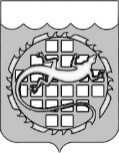 СОБРАНИЕ ДЕПУТАТОВ ОЗЕРСКОГО ГОРОДСКОГО ОКРУГАЧЕЛЯБИНСКОЙ ОБЛАСТИРЕШЕНИЕО внесении изменений в Положение о присвоении звания «Почетный гражданин Озерского городского округа»В соответствии с Федеральным законом от 06.10.2003 № 131-ФЗ «Об общих принципах органов местного самоуправления в Российской Федерации», постановлением Правительства Российской Федерации от 29 декабря 2023 № 2386 «О государственной информационной системе «Единая централизованная цифровая платформа в социальной сфере», Уставом городского округа Собрание депутатов Озерского городского округа РЕШАЕТ:Внести в Положение о присвоении звания «Почетный гражданин Озерского городского округа», утвержденное решением Собрания депутатов Озерского городского округа от 18.10.2006 № 161 (с изменениями от 08.07.2009 № 81, от 25.01.2018 № 2), изменения, дополнив главу 4 пунктом 33 следующего содержания:«33. Информация о предоставлении гражданам, указанным в пункте 31 настоящего Положения, единовременной денежной выплаты к празднику «День города» в размере 10 000 рублей, размещается Управлением социальной защиты населения администрации Озерского городского округа Челябинской области в Единой централизованной цифровой платформе в социальной сфере» в соответствии с постановлением Правительства Российской Федерации от 29 декабря 2023 № 2386 «О государственной информационной системе «Единая централизованная цифровая платформа в социальной сфере».Настоящее решение вступает в силу со дня его официального опубликования.Опубликовать настоящее решение в газете «Озерский вестник» и разместить на официальном сайте органов местного самоуправления Озерского городского округа в информационно – телекоммуникационной сети «Интернет». Признать утратившими силу решение Собрания депутатов Озерского городского округа Челябинской области от 27.02.2020 № 19 «О внесении изменений в Положение о присвоении звания «Почетный гражданин Озерского городского округа». Председатель Собрания депутатовОзерского городского округа					          С.Н. Гергенрейдер Глава Озерского городского округа                                        Е.Ю. Щербаковот_____________                                        №   ___________